Dokumentation 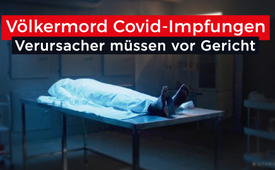 Völkermord Covid-Impfungen: Verursacher müssen vor Gericht!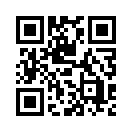 Prof. Dr. Bhakdi warnte bereits 2020 eindrücklich vor den Covid19-Impfungen. Er sagte eine horrende Übersterblichkeit voraus, vor allem auch plötzliche, unerwartete Todesfälle.Von Politik und Medien wurde Prof. Dr. Bhakdi daraufhin in übelster Weise diffamiert, ja dämonisiert und von der Justiz kriminalisiert. Inzwischen holt uns die von Bhakdi prognostizierte Übersterblichkeit mitsamt den wie vom Schlag getroffenen Menschen ein. Doch wer bringt nun die Verursacher der Covid19-Impfungen, die Täter und Helfershelfer aus Pharma-Industrie, Politik, Leitmedien und auch der Falsch-Justiz hinter Schloss und Riegel?Prof. Dr. Sucharit Bhakdi aus Deutschland warnte bereits 2020 eindrücklich vor den Covid19-Impfungen, also lange bevor die ersten Impfungen durchgeführt wurden. Er sagte eine horrende Übersterblichkeit voraus, vor allem auch plötzliche, unerwartete Todesfälle. Also, dass Menschen, auch junge Menschen, wie vom Schlag getroffen umfallen würden.Von Politik und Medien wurde Prof. Dr. Bhakdi daraufhin in übelster Weise diffamiert, ja dämonisiert und von der Justiz kriminalisiert. Inzwischen holt uns die von Bhakdi prognostizierte Übersterblichkeit mitsamt den wie vom Schlag getroffenen Menschen ein, wie Sie gleich in der nachfolgenden Dokumentation sehen können. Doch wer bringt nun die Verursacher der Covid19-Impfungen, die Täter und Helfershelfer aus Pharma-Industrie, Politik, Leitmedien und auch der Falsch-Justiz hinter Schloss und Riegel?Dokumentarfilm: Plötzlich Gestorben - Died Suddenly Dieser Film ist aufgrund verschiedener Darstellungen von Erkrankten und Toten für Kinder nicht geeignet.US-Lebensversicherungsgesellschaften haben einen überwältigenden und unerklärlichen Anstieg der Todesfälle aller Ursachen bei den 18- bis 49-Jährigen gemeldet. Daneben gibt es auch eine Zunahme bestimmter medizinischer Diagnosen wie Fehlgeburten und Death Paralysis. Nun, als ich anfing diese seltsamen Anomalien im Blut zu sehen, war das Blut einfach irgendwie anders. All diese Menschen, die starben – egal woran sie starben – hatten diese einzigartige Veränderung im Blut. Ich habe das Gefühl, dass ich etwas sehe, das ihren Tod verursachen könnte. Keiner wird sehen, was ich sehe. Ganz am Anfang dachte ich: Okay, Covid könnte das möglicherweise verursacht haben. Aber jetzt sehe ich das bei Leuten, die angeblich nie Covid hatten. Und dann findet man heraus, dass sie geimpft waren. Und dann heißt es: Okay, der Impfstoff könnte die Ursache sein.Ich wollte, dass die Leute verstehen, dass wir uns in einem Krieg der 5. Generation befinden.Jane, was kannst du uns noch erzählen über die Gebäude, die komplett eingestürzt sind Bill Gates: „Wir injizieren sie in die Arme kleiner Kinder.“Ein 19-jähriger Mitarbeiter des Gesundheitswesens hat nach einem umstrittenen ... Blutgerinnsel entwickelt.  Nur wenige Tage nach ihrer zweiten Covid-19 Impfung sind zwei Teenager im Schlaf gestorben. Oh mein Gott!Ein Neunjähriger ist in Ide Mountain eingeschlafen und nicht mehr aufgewacht.Eine kleine Cheerleaderin, die plötzlich gestorben ist.Weißt du, Matt und ich sprechen ständig über die Malthusianische Theorie. Tom Hanks:                                                                                                                                     Malthusianische Theorie? Ich weiß, so steht es auf einer der Kaffeetassen, die ich bekommen habe. Weißt du, als ich auf dem Cheviot Junior College war, haben wir einen Geschichtskurs beendet und der Professor schrieb auf, dass du dieses Wort lernen musst. Er schrieb das Wort „Triage“. Das, wie mir gesagt wurde, für das Konzept steht, dass die Welt irgendwann zu viele Menschen haben wird, um es aus eigener Kraft zu überleben. Das ist mir lange im Gedächtnis geblieben. Und darum ging es bei „Inferno“ (Film): Die Quantenphysik der Überbevölkerung. In einem Augenblick könnte es zu viele Menschen auf dem Planeten Erde geben – und die Rechnung geht tatsächlich auf. Reporter: Gib und einfach eine 20-Sekunden-Definition der Malthusianischen Theorie, die erstaunlich ist. Tom Hanks: Nun, dafür bin ich gebaut.„Ich, Thomas Robert Malthus, habe ihnen lediglich den Dienst erwiesen, das offensichtliche festzustellen, nämlich, dass die demografische Entwicklung unserer Situation den Tod bedeutet.“ Reverend Thomas Robert Malthus war ein britischer Demograph der späten 1700er-Jahre (1766-1834). Er war der erste, der die Idee populär machte, dass es einfach zu viele Menschen gibt, die zu viele Ressourcen verbrauchen.Wie viele Autos, Stereoanlagen, schicke Bars – wie viele Menschen kann die Welt ernähren? Nun es kommt darauf an. Es ist eine gleitende Skala. Die Malthusianische Ideologie wird oft in der folgenden Grafik zusammengefasst: Sehr einfache Grafiken, die vorhersagen, was mit dem Planeten in den nächsten 150 Jahren passieren wird, wenn wir nicht etwas Drastisches tun, um es zu stoppen. Es ist eine Ideologie, eine Eschatologie. Bill Gates: „Hier sehen wir ein Diagramm, das die Gesamtbevölkerung der Welt in den letzten paar Hundert Jahren darstellt. Und auf den ersten Blick ist das ein bisschen beängstigend.“ Und es brachte ein neues Genre der Angst hervor, das Generationen überdauerte – die Angst vor Überbevölkerung. Man muss die Sterbe- und die Geburtenrate ins Gleichgewicht bringen. Dazu gibt es nur zwei Möglichkeiten. Das eine ist, die Geburtenrate zu senken, das andere, die Sterberate zu erhöhen. Wenn wir unsere Zahlen nicht mit Humanmitteln bekämpfen, wird sie durch weitere Hungersnöte und Engpässe begrenzt werden. Es nimmt Ausmaße einer Seuche an. Keine intelligente, patriotische, amerikanische Familie sollte mehr als zwei Kinder haben – vorzugsweise eins. Vielleicht sollte jeder, der über ein drittes Kind nachdenkt, eine Woche lang hungern? Sollten wir also Maßnahmen ergreifen, die die Menschen in den Industrieländern dafür bestrafen, dass sie mehr Kinder haben? Ich denke also, dass wir das zumindest in Betracht ziehen sollten. Und hier fangen die Leute an, nervös zu werden, wenn sie über Überbevölkerung und Bevölkerungsfragen reden, weil sie Angst haben, dass ich ihnen das recht nehme, Kinder zu bekommen.Es ist der Glaube an eine bevorstehende Apokalypse, und dass du und ich es sind, die es einläuten. Uns geht sogar der Sand aus, was nicht so wichtig erscheint, aber ohne ihn kann man weder Beton noch Glas z.B. für Fenster herstellen. Du kannst also nach draußen schauen und sehen, wie die Welt untergeht.Bill Gates: „Die Welt hat heute 6,8 Milliarden Menschen. Das wird sich auf etwa 9 Milliarden erhöhen. Wenn wir nun wirklich gute Arbeit in Bezug auf neue Impfstoffe, Gesundheitsfürsorge und reproduktive Gesundheitsdienste leisten, könnten wir die Zahl vielleicht um 10 oder 15 Prozent senken.“Chad Whisnat (Bestattungsdirektor): „Nun, der gesunde Menschenverstand würde ihnen sagen: Wenn ein Mann vor ihnen steht und sagt, dass er die Weltbevölkerung mit Hilfe von Impfstoffen um 10 oder 15 Prozent reduzieren wird – was bedeutet das für Sie? Es bedeutet, dass jemand sterben wird, weil du ihm einen Impfstoff verabreicht hast. Das bedeutet nicht, dass du den Menschen retten wirst. Das ist so ziemlich der gesunde Menschenverstand in meinem Gehirn. Aber trotzdem habe ich gesehen, wie er es gesagt hat. Er hat es gesagt und hier sind wir nun. Ich weiß es nicht. Ich bin nur: Hier sind wir? Ich bin jetzt ein Anti-Vaxxer (Impfgegner). Ich war es vorher nicht. Nach dem, was ich hier gelernt habe und nach dem, was ich gesehen habe – nicht nur im Beerdigungsinstitut – sondern, was alle anderen auch sehen konnten, möchte ich keinen Impfstoff nehmen, weil ich der Pharmaindustrie nicht traue. Ich meine, ich habe erst kürzlich jemanden beerdigt, der plötzlich gestorben ist. Es war eine Person in den Sechzigern, die ansonsten nicht krank war. Ich habe mich mit der Familie getroffen und meine erste Frage war: Was ist mit ihm passiert? Jemand hat erwähnt, dass man bei Google den Begriff „plötzlich gestorben“ eingeben soll, um die Nachrichtenartikel zu finden, die auftauchen. Und siehe da, hier ist eine ganze Liste von Menschen, von Artikeln von Menschen, die in der letzten Woche plötzlich gestorben sind: jüngere Menschen, ältere Menschen, aber viel jüngere Menschen überall auf der Welt, berühmte Menschen und Sportler sind ohne Erklärung einfach tot umgefallen. Und das ist, als ob das keine große Sache wäre. Es ist, als ob wir das einfach nicht wüssten. Es passiert – aber nein, es ist nicht passiert. Bis jetzt ist es noch nie so passiert.Sprecher: „Oh, mein Telefon geht aus und ich versuche sicherzustellen, dass ich nichts verpasse. Ich hoffe, dass wir einen dieser wichtigen Anrufe bekommen können. Sehen Sie, das ist sowohl von der Halsschlagader als auch von den Venen. Ich muss das Ding auswählen, sehr ähnlich, es kam aus einer Halsschlagader – und ein paar aus einigen Venen. Im November letzten Jahres 2021 wurde ich gefragt, wie viele Menschen dieses seltsame Gerinnsel haben. Ich hatte keine sehr gute Antwort darauf. Seit November notiere ich also, ob die Person geronnen, nicht geronnen oder geimpft ist. Mein Grün sind Leute, bei denen ich mich vergewissert habe, dass sie geimpft sind. Gelb ist normalerweise jemand, der kleine Gerinnsel hat. Das Orangefarbene ist jemand, der große Gerinnsel hatte – die Gerinnsel, die mir wirklich Sorgen machen. Ich habe es für das Gericht datiert, ich meine für das Quartal nummeriert. Für das gesamte Quartal hatte ich etwa 130. Ja, nur fast 14 % hatten keine signifikante Gerinnung. Viele der Substanzen, die ich sehe, sehen aus wie dieses weiße fasrige Zeug. Anstatt sie als Blutgerinnsel zu bezeichnen, versuche ich jetzt, sie als weiße fasrige Gerinnsel oder weiße fasrige Strukturen zu bezeichnen. Wie kommt es, dass diese Dinge plötzlich bei so vielen Menschen vorkommen?Wie kommt es, dass diese Dinge plötzlich bei so vielen Menschen vorkommen? Als ich zum ersten Mal diese seltsamen Klümpchen sah, am Anfang dachte ich: Weißt du, das ist irgendwie komisch, das ist irgendwie verrückt. Ich verstehe das nicht. Als ich anfing, immer mehr Fotos zu sammeln, konnte ich sie mit anderen Menschen teilen, mit denen ich arbeite. Ich spreche mit anderen Einbalsamierern, die dreißig, vierzig, oder sogar fünfzig Jahre Erfahrung haben. Ich bin ein lizenzierter Bestattungsunternehmer, ein staatlich geprüfter Bestatter und zertifizierter Einbalsamierer. Ich bin seit 1982 im Bereich der Sterbebegleitung tätig. Ich habe schon weit über 1.000 Leichen einbalsamiert. Und ich hatte tatsächlich auch einige Unterschiede in den Gerinnseln bemerkt: Bei einigen der Leichen war ich in der Einbalsamierung. Und die hatte vor kurzem begonnen. Das erste Mal, dass ich es mit eigenen Augen gesehen habe, wie es aus einem Verstorbenen herausgezogen wurde, war vor etwa drei Monaten. Ich kämpfe seit etwa 18 Monaten damit, Menschen einzubalsamieren. Mein Einbalsamierer beklagte sich, dass er Schwierigkeiten hatte, Flüssigkeit durch die Leute zu bekommen. Dabei wird die Halsschlagader durchtrennt und das Blut mit einer Pumpe durch den Körper gepumpt. Er hatte Mühe, es durchzubekommen. Und wir dachten irgendwie: Naja, vielleicht würde die Pumpe nicht funktionieren. Und ich würde es mir ansehen. Das tut es nicht, ich habe das hier herausgezogen, und er hat irgendwie das Ende der Pinzette gegriffen. Das kommt in einem Stück heraus, ein elastisches Stück. Es sieht aus wie Kalamari.Anna Foster: Der längste, den ich auf Video habe, ist wahrscheinlich fast drei Fuss lang. Was unglaublich ist, wenn er oben aus der Halsschlagader kommt. Es ist einfach unglaublich. Das ist nicht normal! Ich habe mit anderen Einbalsamierern gesprochen, die dreissig, vierzig, oder sogar fünfzig Jahre Erfahrung haben. Ich sagte: Hey, habt ihr sowas schon einmal gesehen? Und die Antwort war immer, dass ich solche Gerinnsel noch nie gesehen habe. Diese langen weißen, faserigen, unterschiedlichen, nicht blutigen Gerinnsel, aber sie gerinnen das Blut. Man muss es also ein Gerinnsel nennen.In dieser Tätigkeit bin ich ja eigentlich seit etwa 12 Jahren. Und habe etwa zwei bis 50 Leichen pro Jahr. So etwas habe ich bis zur Impfung noch nie gesehen. Brenton Faithful:                                                                                                                          Ich bin jetzt seit 41 Jahren Einbalsamierer. 41 Jahre lang bin ich Einbalsamierer, und ich habe noch nie solche Klumpen gesehen. Hier ist ein Typ, der mir neulich diese Nachricht geschickt hat: Er hat mir sogar ein Bild geschickt, und das ist ein Einbalsamierer. Das ist nicht meins, das ist seins. Dasselbe Zeug, seht ihr das? Weisst du, wir wissen, dass etwas vor sich geht. Ich habe mit vielen Bestattern und Einbalsamierern zu tun. Ich besuche nationale Kongresse und Landeskongresse; ich bin sehr engagiert. Und wir wissen, dass etwas anderes vor sich geht. Wir wissen nicht genau was vor sich geht, aber das Timing geht Hand in Hand. Wir verbinden hier Punkte. Und das sieht ganz so aus, als ob es einen Zusammenhang zwischen dem Impfstoff und diesen Behinderungen gibt, die wir beobachten. Wallace Hooker:                                                                                                                                                 Ich war letzte oder vorletzte Woche in Ohio, und es waren hundert Einbalsamierer bei der Ohio elbamers association in meinem Vortrag. Und ich habe diese Fotos so aufgehängt, dass die Leute sie sehen können. Und fast alle der Hundert Einbalsamierer in diesem Raum hoben die Hand, dass sie Gerinnsel und weiße Fibrinstrukturen in dieser Größe gesehen hatten. Wenn ich noch einmal frage, wann haben Sie angefangen das zu sehen? – Nochmals, es handelt sich um den Zeitraum von 16 – 18 Monaten.Dies ist anders, das ist es. Und sie müssen herausfinden, was es ist. Das ist das Problem, dass sie es herausfinden müssen. Das ist der Grund, warum wir mit ihnen sprechen. Weil wir uns Sorgen um die Menschheit machen. Sobald ich wusste was los war, bin ich ein Mann mit Prinzipien. Weißt du, dass deine Familie genauso wichtig ist wie meine? Was ist, wenn ich mich nicht melde? Wir sind sowieso alle. Als kanadischer Einbalsamierer habe ich festgestellt, dass alle Verstorbenen, mit denen ich seit über einem Jahr zu tun hatte, faserige Massengerinnsel aufwiesen. Die Faser-Massengerinnsel wurden von Blutgerinnseln an den Enden gespeist, die in die Faser-Massengerinnsel integriert waren. Die Faser-Massengerinnsel selbst waren keine Blutgerinnsel. Im Durchschnitt würde ich alle ein bis zwei Tage eine Leiche einbeziehen. Jeder einzelne Körper hatte sie. Und sie waren riesig.Chad Whisnat, Bestatter:Als ich mich mit Dr. Kentor unterhielt, war er mehr über die wirklich winzigen Gerinnsel besorgt, die er Mikroklumpen nannte. Und als ich ihn nach Mikroklumpen fragte, sagte ich: Lassen Sie mich das erklären, manchmal, wenn ich das Blut sehe, sieht es aus, als wäre das Blut schmutzig. Fast wie kleine Sandkörner oder fast wie feine Kaffeesatzkörner. Der Grund, warum er sich mehr Sorgen um diese macht, ist, dass sie unentdeckt bleiben und sich in den Kapillaren festsetzen können, was dazu führen kann, dass den Organen langsam der benötigte Sauerstoff entzogen wird.Ich habe also etwas Blut eingefangen, das schmutzig aussah. Es trübt ein, aber sieh mal, ich wollte, dass du die Flecken siehst, die herumschwimmen. Jetzt geht’s los – sieht aus, wie Rost – das tut es – schau es dir an, sieh es dir an! Du kannst fast sehen, dass sie wie Fäden aussehen… Nicky Rupreight King: Das erste Mal, dass ich etwas sah, das ich als „eine andere Art von Blut“ beschreiben würde, als ich es je gesehen hätte. Eine andere Art Konsistenz von Blut war bei einer jüngeren Frau, die einen Autounfall hatte. Und auf dem Tisch habe ich bemerkt, dass ihr Blut so aussah, wie man es nur beschreiben kann, (so) ähnlich wie Blut auf Strandsand, als wir ein wenig Drainage von ihr bekamen. Es klebte am Tisch. Ich fing an, seltsame Dinge zu bemerken. Das Blut sah aus, als hätte es Kaffee, Mehl oder Sand in sich bis hin zu einer klaren orangefarbenen Flüssigkeit, die sich vollständig ablöste. Und dann kam später Gerinnsel, als hätte sich das Blut fast abgelöst. Und dann gibt es natürlich noch die lebendigen Strukturen, die wir bekommen – dabei spielt es keine Rolle, ob es sich um eine junge oder eine alte Person handelt.Ich möchte, dass du fühlst…ja genau…du kannst es irgendwie festhaltenJa, wie ein Gummiband oder wie Kalamari.Es ist fast wie ein Gummiband. Das erklärt natürlich, warum die Leute so ausflippen. Genau das war meine Sorge zu Beginn der ganzen Sache. Die ganze Sache war, als ich all diese seltsamen Klumpen sah, ich höre die Geschichten von Blutgerinnseln und Embolien und plötzlichem Herzinfarkt. Wissenschaftler sagen, dass die Zahl der ungeklärten Todesfälle während der Pandemie stark zugenommen hat. Todesfälle, die nicht als covidbezogen aufgeführt sind. Ich möchte einfach nur Antworten finden, weil so viele Menschen, junge Menschen einfach tot umfallen.Heute standen 2 Artikel in der Lokalzeitung von Lafayette, Indiana. Ich frage mich, wie sind sie gestorben?Autopsien werden heute nicht mehr so oft und häufig ausgeführt wie in der Vergangenheit. Es gibt keine Möglichkeit, dass diese Art von Option nicht zu einem Schlaganfall oder Herzversagen oder einer Lungenembolie führt, die jemandem mit Sicherheit das Leben kosten können. Die meisten Menschen sind nicht autopsiefähig, deshalb wird niemand sehen, was ich sehe. Und das ist der Grund dazu, für das was wir da hinten sehen.Die Menschen müssen wissen, dass niemand etwas erfährt, wenn wir nicht sagen, was wir sehen, denn es passiert. Und dann hat man einen Besuch und eine Beerdigung und es ist vorbei.Ich habe das Gefühl, dass ich etwas sehe, das ihren Tod verursachen könnte und die Toten können nicht für sich selbst sprechen. Die einzige Möglichkeit, dies vorzubringen ist also, dass ich für sie spreche. Seit der Impfung ist das Zeug gummiartig. Dieses Zeug ist absolut  – Moment mal – ich weiß nicht, wer das ist. Handyanruf: Hallo … Ja, ok….ich komme, so schnell ich kann. Ich werde so schnell als möglich da sein und rufe dich in Kürze an. Na gut. Auf Wiedersehen……Okay, es sieht so aus als ob ich zur Arbeit muss. Also vielleicht könnt ihr mitkommen und wir können unterwegs reden. – Sie würden uns aufnehmen lassen? – Ich habe versucht, die Leute für die Idee zu erwärmen, es zu tun. Vielleicht versuchen wir einfach dorthin zu fahren und sie auf dem Weg dorthin anzurufen und sehen was sie sagen.IDAHO, 25. September 2022: Guten Morgen, mein Name ist Leutnant Cornell Dr.Theresa Long. Ich bin heute hierher eingeladen worden, um vor den Gesetzgebern von Idaho die Wahrheit zu bezeugen. Die Informationen, die ich hier präsentiere, sind eine geschützte Mitteilung gemäß Titel 1034 als Whistleblower. Meine Meinungen sind meine eigenen und spiegeln nicht die der Armee der Vereinigten Staaten, des Verteidigungsministeriums oder einer anderen Einrichtung wider. Die Versicherungsgesellschaften gingen davon aus, dass bei einem katastrophalen Ereignis in den Vereinigten Staaten die Morbidität und Mortalität aller Ursachen um 10 % ansteigen würde, also um 10 %, genau wie bei einem noch nie dagewesenen katastrophalen Naturereignis oder einem anderen Ereignis.U.S. Lebensversicherungsgesellschafen haben einen überwältigenden und unerklärlichen Anstieg der Todesfälle bei den 18- bis 49-Jährigen gemeldet. Vierzig Prozent? Niemand, niemand hat das überhaupt jemals berechnet. Ich meine das wurde nie berücksichtigt, wie die Dinge aussehen würden. Es ist apokalyptisch. In meinen fünfzehn Jahren als Ärztin, die sich um Soldaten kümmert, habe ich noch nie diese Litanei von schwächelnden und potenziell tödlichen Krankheiten bei Soldaten gesehen. Zu diesen Erkrankungen gehörten Schlaganfälle, ischämische Transitattacken, Herzbeutelentzündung, Herzmuskelentzündung, Herzrhythmusstörung, schnelles und fortschreitendes Auftreten verschiedener Krebsarten wie Hodenkrebs, Speiseröhrenkrebs, Hirntumore, neuroendokrine Tumore, Wirbelsäulentumore, Schilddrüsenfunktionsstörungen, Multiple Sklerose, kognitive Beeinträchtigung, anhaltende schwere Schlaflosigkeit, Unterdrückung des Immunsystems, unprovozierte Blutgerinnsel in Milz und Pfortader, avaskuläre Nekrosen, Leberfunktions-störungen, Menstruationsstörungen und Fehlgeburten. Nun, ich denke, wenn Sie sich den 5.3.6 Post-Marketing-Analysebericht ansehen, die 1.291 unerwünschten Ereignisse. Ich glaube nicht, dass diese als diagnostische Tests durchgeführt wurden. Ich glaube, sie waren als Bestätigungstests gedacht. Du hast ein Produkt bestellt, Du wolltest, dass das Produkt Menschen tötet. Hey, Aktionäre, wir haben genau das, was ihr bestellt habt. Als ich mich mit meinen Sicherheitsbedenken an das Army Puplic Health Command und zahlreiche hochrangige medizinische und operative Führungskräfte wandte, wurde ich ignoriert. Es wurden Drohungen gegen meine Karriere ausgesprochen, aber es wurden keine angemessenen Maßnahmen ergriffen um die Anzahl und das Ausmaß der unerwünschten medizinischen Ereignisse nach COVID-Impfungen vollständig zu untersuchen.LT. COL. DR. PETE CHAMBERS: (United States Army Flight Surgeon): Ich war heute hier, um über die Bewaffnung der öffentlichen Gesundheit zu sprechen. Oh, ich vergaß zu erwähnen, dass ich ein Whistleblower bin. Diese Person, diese Person dort, hat mich eines Tages angerufen. Ich habe sie angerufen - ich kann mich nicht erinnern – es war eine E-Mail. Sie sagte: Hast Du das DMED-System gesehen? Hast Du gesehen, was es kann? Ich sagte: Ich arbeite an der Grenze, ich versuche 12.000 Menschen pro Woche davon abzuhalten über die Grenze zu kommen.Dr. Theresa Long: Wenn ich mir die DMED-Daten ansehe habe ich erhebliche Bedenken, dass wir in fünf Jahren kein stehendes Heer mehr haben werden. Fall 1-01, A-10-Ausbildungpilot der United States Air Force, Mitte 30 Jahre alt, 12 Stunden nach der Impfung ins Krankenhaus eingeliefert. Bei ihm wurde eine Perikarditis-Anaphylaxie diagnostiziert und er wurde für sechs Monate aus dem Flugdienst entfernt, was sich negativ auf die Einsatzbereitschaft der Einheit auswirkte. Ich habe mich vom Militär noch nie so im Stich gelassen gefühlt. Ich wurde gezwungen etwas zu tun, was mich dem Tod nahebrachte. Wurde verspottet, diskreditiert, nicht unterstützt, die Moral unseres Geschwaders wurde in Stücke gerissen. All diese Dinge waren völlig unmöglich. Wir waren wirklich auf mehreren Ebenen weniger bereit. Ich musste mit der Frau eines Soldaten sprechen, der einen Schlaganfall hatte, der eine mehrmonatige Sprachrehabilitation erforderte. Und ich musste mit ihr sprechen während er auf der Intensivstation lag und ihr sagen, dass er wieder gesund wird. Und er wird wieder dienen können.Dr. Theresa Long: Im September 2021 reichte ich im Fall Robert V. Austin eine eidesstattliche Erklärung ein, in der ich darlegte, wie das Verteidigungsministerium mit seinem Vorstoß, jedem Mitglied der Streitkräfte die Impfung mit einem experimentellen Impfstoff vorzuschreiben, gegen sein eigenes Risikomanagementverfahren verstieß. Nachdem meine Aussage öffentlich gemacht wurde, übernahm das Verteidigungs-ministerium keinerlei Anstrengungen, meine Sicherheitsbedenken zu untersuchen.Senator Ron Johnson:                                                                                                                                       Am Wochenende wurde ich vom Rechtsanwalt Tom Wensk kontaktiert, der einige Whistleblower innerhalb des Verteidigungsministeriums vertritt. Ich habe Erklärungen von allen Dreien. Darauf steht die Strafe für Meineid. Wir beabsichtigen dies den Gerichten vorzulegen. Wir haben umfangreiche Daten, die zeigen, dass zum Beispiel die Zahl der Fehlgeburten im Fünfjahresdurchschnitt um 300 % gestiegen ist. Die Zahl der Krebserkrankung ist im Vergleich zum Fünfjahresdurchschnitt um fast 300 % gestiegen. Es wird nicht über Krebs gesprochen, außer von Dr. Ryan Cole. Vielen Dank Herr Doktor.Dr. Ryan Cole: Ich war der erste Pathologe der Welt, der sagte, Leute wir sehen einen Anstieg der Krebserkrankungen. Das toxische Spikeprotein hat so viele Mechanismen, die es dem Krebs ermöglichen aufzuwachen, um bestimmte Krebsgene an die es sich bindet und die Mechanismen fördert. Überall wo ich hinkomme, Radiologen, Interventions-radiologen, Onkologen, Krebschirurgen, wie ich sie heute getroffen habe, Krebs, Krebs, Krebs 30-Jährige, 20-Jährige, 40-Jährige, reaktiviert. Zweite Spritze, dritte Spritze. Monat später überall Brustkrebs im vierten Stadium.Senator Ron Johnson:                                                                                                                                       Wir sahen, und das ist erstaunlich, neurologische Probleme. Neurologische Probleme, die unsere Piloten betreffen sind um mehr als 1.000 % gestiegen. Tausend – zehn Mal – das ist die zehnfache Rate und offensichtlich ist das 83.000, 82.000 pro Jahr bis 863.000 in einem Jahr. An unseren Soldaten wird experimentiert. Sie werden verletzt und manchmal sogar getötet.                                                                                                                                                         Senator Johnson schaut in die Kamera und sagte: „Das Verteidigungsministerium und die beiden Administrationen sind in Alarmbereitschaft. Sie müssen die Aufzeichnungen aufbewahren und die Sache muss untersucht werden.“LT. COL. DR. PETE CHAMBERS:                                                                                                       Und innerhalb von 24 Stunden wurde das System, das von der Defense Health Agency betrieben wird, abgeschaltet. Das ist die Quintessenz von Anfang an, das ist die Bewaffnung unseres Gesundheitssystems. Gesetze werden von den Gesetzgebern erlassen, das alles begann vor langer Zeit. Sie könnten sagen, in biblischen Zeiten mit Gut und Böse. Wenn wir denken, dass sie keine ruchlosen Akteure in der Welt sind, Menschen die für Fürstentümer und dunkle Orte arbeiten, wenn wir das denken, dann machen wir uns etwas vor, oder? Denn das ist es wo wir sind. 1974 gab Henry Kissinger ein Papier heraus in dem er sagte, dass wir die Weltbevölkerung reduzieren müssen. Das ist, wo die Globalisten ins Spiel kamen. Wir müssen die Bevölkerung stabilisieren – als ich geboren wurde. Was ist also mit der Bevölkerung los? Es waren zu viele Menschen, deshalb haben wir die globale Erwärmung. Wir haben eine globale Erwärmung, weil zu viele Menschen zu viel verbrauchen. Unser Buch „Die Grenzen des Wachstums“ war der erste konkrete Versuch mithilfe  eines Computers Trends zu untersuchen, die sich über Jahrzehnte oder bis zu einem Jahrhundert erstrecken. Wir haben versucht die langfristigen, physischen Anforderungen auf dem Planeten zu verstehen. In den 1970er Jahren dachten wir, dass der Planet wahrscheinlich im Zeitraum 2010 bis 2030 an seine Grenzen stoßen würde. Das zeigt Dr. Medos Computer. Seit dem Jahr 1900 wurden die Ressourcen der Erde dort oben im Diagramm kontinuierlich verbraucht, da die Bevölkerung, der Nahrungsmittelverbrauch und die Produktion von Gütern stark angestiegen sind. Diese Computerstudie zeigt für die Zeit nach dem Jahr 2000 ein Unglück voraus. Die Ressourcen sinken steiler und Nahrung und Produktion folgen. Die Bevölkerung wächst vielleicht noch eine Generation lang weiter, dann bricht sie mit der Entbehrung katastrophal zusammen. Bill Gates: Nun sind 11 Milliarden Menschen immer noch eine Menge, aber die gute Nachricht ist, dass die Familiengröße umso schneller abnimmt, je schneller wir die Gesundheit verbessern. Dr. Theresa Long:                                                                                                                          Das Weltwirtschaftsforum, das sind Klaus Schwab, George Soros und Bill Gates. Sie reden über Entvölkerung, sie reden über all diese utopischen Ideen, die sie haben. Die Ziele für nachhaltige Entwicklung der Vereinigten Nationen sind 17 Ziele, die wir bis 2030 erreichen müssen, um ein menschenwürdiges Leben für alle auf einem gesunden Planeten zu gewährleisten. Im Moment wird erwartet, dass wir scheitern werden. Ein Grund dafür ist das Wachstum der Weltbevölkerung. Prinz Charles: Wir haben die einmalige Chance, aus dieser Krise etwas Gutes zu machen. George Soros: Covid-19 trug auch zur Legitimierung von Kontrollinstrumenten bei. Klaus Schwab: Es handelt sich um eine tiefgreifende, systemische und strukturelle Umstrukturierung unserer Welt. Wir haben also ein einzigartiges, aber schnell schrumpfendes Zeitfenster, um Lehren zu ziehen und uns auf einen nachhaltigeren Weg zu begeben. Diese Pandemie hat die Gelegenheit für einen Neustart geboten.Dies ist unsere Chance, unsere vor der Pandemie unternommenen Anstrengungen zur Neugestaltung vom Wirtschaftssystem zu beschleunigen. Die globale Herausforderung, die extreme Armut, Ungleichheit und Klimawandel tatsächlich anzugehen. Seien sie sich auch darüber im Klaren, dass die Zukunft nicht einfach passiert. Die Zukunft wird von uns gestaltet! Dr. Theresa Long:                                                                                                                                                         Diese Leute haben definitiv einen enormen Einfluss auf die ganze Sache gehabt. Und deshalb wissen sie anscheinend, wie man diese Veranstaltungen durchführt, und können fast perfekt vorhersagen was passieren wird. Das Szenario für das Ereignis 201 ist fiktiv, basiert aber auf den Grundsätzen des öffentlichen Gesundheitswesens, der epidemiologischen Modellierung und Bewertung früherer Ausbrüche. Ein Ausbruch, der die ganze Welt umkreist und die Menschen überall betrifft. Mit anderen Worten: Wir haben eine Pandemie geschaffen, die realistischer Weise auftreten könnte.Ich weiß, dass wir uns alle einig sind, dass ein Impfstoff gegen Krebs ein absoluter Game Changer werden kann. Eine Mehrheit der Amerikaner erwartet, dass innerhalb von zwei Monaten ein Impfstoff zur Verfügung steht. Und 65 % der Befragten sind bereit, sich impfen zu lassen, auch wenn es sich um einen experimentellen Impfstoff handelt.  
Es folgen englische LiederausschnitteWeil ihr euch in einem Krieg befindet, weil dies ein Krieg der 5. Generation um eure Herzen und euren Verstand ist, wird er größtenteils durch Zahlen geführt, richtig, durch den Computer und dieser Art von Dingen. Aber es wird auch mit Zusatzwaffen gemacht. Und diese Zusatzwaffe ist in diesem Fall eine Covid-Impfung. Sie wollen nicht, dass du weißt, dass dein Körper jetzt ihr Eigentum und ihr Spielplatz ist. Und sie werden mit dir tun, was sie mit dir tun wollen. Und sie werden dein Leben zerstören, wenn du dir nicht eine tödliche Nadel in den Arm stechen lässt. Und das ist sie, die neue Kugel, die neue Rakete, die neue Form der Kriegsführung. Man muss keine Kugel mehr abfeuern, um einen Krieg zu gewinnen. Ich möchte, dass die Menschen verstehen, dass wir uns in einer 5.Generation der Kriegsführung befinden. 5.Generation ist für das Herz und den Verstand. Die Regierung der Vereinigten Staaten führt seit über 60 Jahren psychologische Operationen gegen ihre eigenen Bürger durch. MK Ultra und Operation Mockingbird sind nur zwei der freigegebenen Programme, mit denen die Gedanken der Amerikaner und der ganzen Welt manipuliert werden. Die meisten dieser Operationen finden im Verborgenen statt und dienen dem Zweck, diejenigen, die nach der Wahrheit suchen und eine Bedrohung für die Agenda der globalen Elite darstellen, in ein schlechtes Licht zu rücken und zu umterminieren.   Nur ein Scherz ihr Verschwörungstheoretiker. Die Regierung würde euch nie anlügen. Lest von meinen Lippen ab. Ok, denn wir haben einen Anruf bekommen, dass du mehrmals hierhergekommen bist und es scheint, dass sie nicht mit dir reden wollen. Nun, jetzt sieht es so aus, weil sie die Polizei auf mich angesetzt hat. Steve Kirsch: Man sollte immer misstrauisch sein, wenn die für die Sicherheit verantwortlichen Personen die Sicherheitsdaten nicht sehen wollen. Das sollte ein rotes Tuch sein. Ich kann nicht verstehen, warum sich die Leute diese Daten nicht ansehen. Selbst die klinische Studie von dem Impfstoff von Pfizer zeigte, dass der Impfstoff mehr Menschen tötete als die Placebogruppe. Es sollte eigentlich anders herum sein.                                                       So, wie ist dein Name? – Mein Name ist Steve Kirsch – Steve Kirsch? – Ja – Wo arbeitest du? – Ich bin ein Journalist bei Substack – Substack? – Ja, ich habe fast eine Million Follower auf Substack.Man hat mich also als Anti-Vaxxer bezeichnet. Man hat mich ein Verbreiter von Fehlinfor-mationen genannt. Das M.I.T. hat mich sogar als Superverbreiter von Fehlinformationen bezeichnet. Und wenn man bei Google „Fehlinformation und Superverbreiter“ eingibt, bin ich der Toptreffer auf der ganzen Welt.  Warum werde ich als Fehlinformation–Superverbreiter abgestempelt. Ich habe absolut gar keine Vorgeschichte als Verschwörungstheoretiker. Wie komme ich nun von – Hey, ihr solltet euch impfen lassen und schwenken der Flagge – ich liebe Tony Fauci zu – wow, man hat uns belogen? Wie ist das passiert? Ich wurde im März 2021 geimpft. Meine Frau wurde geimpft und all meine Kinder wurden geimpft. Man kann mich also nicht als Anti-Vaxxer bezeichnen. Ich habe immer all diese Impfungen bekommen, die die Regierung empfohlen hat. Ich habe der Regierung immer vertraut. Und dann hörte ich Geschichten von meinen Freunden. Eine Person sagte, sie fragte mich, ob die Impfstoffe sicher seien. Und ich sagte, natürlich sind sie sicher. Und ich sagte, warum stellst du mir diese Frage? Ich meine, hast du nicht die Nachrichten angeschaltet? Ich meine, wo bist du gewesen? Sie sagte, nun drei meiner Verwandten wurden geimpft und eine Woche später sind sie gestorben. Und sie waren alle völlig gesund, bevor sie geimpft wurden. Und ich sagte, das ist unmöglich. Das muss falsch sein. Dann hat sie geantwortet, ja, aber sie sind tot.Fauci: Ist es wirklich sicher? Und ist es wirklich wirksam?Antwort: Diese Impfstoffe sind sicher und sie sind unglaublich wirksam.Trudeau: Die Impfstoffe sind sicher und wirksam.Biden: Eine Auffrischimpfung, die sich von der ursprünglichen Impfung unterscheidet, ist wahrscheinlich sicher und wirksam, aber wenn es eine Botschaft gibt, die über all dem stehen muss, dann die, dass die Impfstoffe sicher sind. Ich verspreche ihnen, dass sie sicher und wirksam sind.Forscher haben bestätigt, dass der Covidimpfstoff von AstraZeneca von Oxford wirksam und sicher ist.Steve Kirsch:
Erstaunlicherweise wollen die Menschen nicht wissen, was in den Impfstoffen enthalten ist. Tatsächlich will niemand wissen, was in den Impfstoffen enthalten ist. Denn niemand im Kongress verlangt eine Analyse der Fläschchen. Niemand in den Mainstreammedien hat jemals gefragt, was in den Fläschchen ist. Und die Öffentlichkeit will es auch nicht wissen. Denn die Öffentlichkeit fragt nicht, was in diesen Impfstoffen enthalten ist. Wenn die Leute verstehen würden, was in den Impfstoffen enthalten ist, würden sie durchdrehen.Eine Frau:                                                                                                                                                  Die erste ist eine typische Packungsbeilage, wie wir sie bei jedem Impfstoff sehen. Wenn du die Schachtel neben dem Fläschchen öffnest, findest du eine Packungsbeilage, die Informationen über den Inhalt des Produktes enthält. Und dies ist ein typischer Beipackzettel eines Impfstoffs, der vor Meningitis schützt. Es ist ein traditioneller Kinderimpfstoff. Und das andere Etikett, das ich ihnen zeigen werde, der andere Beipackzettel, stammt von einer Schachtel mit einem mRNA. Das ist also ein Impfstoff, der in die Klinik gebracht wurde, um ihn den Kindern zu verabreichen. Und das sollte genauso aussehen, wie die andere Packungsbeilage, die ich ihnen gezeigt habe. Aber wenn wir es nach fast zwei Jahren öffnen, stellen wir fest, dass es immer noch heißt: ABSICHTLICH LEER.Dr. Ryan Cole:                                                                                                                                                     Und ich meine, dass sie mit einer Notstandsgenehmigung alles hineinpacken, was sie wollen. Und die FDA inspiziert keine dieser Einrichtungen. Die Europäische Arzneimittelagentur hat zugelassen, dass der Reinheitsgrad von 100 % auf 50 % gesenkt wird. Und dann mitten in der Einführung der Impfungen hat man plötzlich – oh okay – wir müssen uns um diese Kühlkette keine Sorgen machen. Jetzt gibt es also Abbauprodukte, von denen einige Menschen wahrscheinlich insofern profitiert haben, als dass sie so schnell abgebaut wurden, dass sie im Grunde nur noch einiges Fett und Schlamm bekamen und der Kugel ausweichen konnten. Aber diejenigen, die die richtige Dosis bei der richtigen Temperatur bekommen haben, sind wahrscheinlich diejenigen, die am meisten geschädigt wurden. Albert Bourla: Ich meine, was kümmert es sie. Sie machen Milliarden. mRNA war die Technologie, mit der wir weniger Erfahrung hatten. Wir haben nur zwei Jahre daran gearbeitet. Und tatsächlich war mRNA eine Technologie, die bis zu diesem Tag kein einziges Produkt lieferte – kein Impfstoff, kein anderes Medikament. Es war also sehr kontraintuitiv. Und ich war überrascht, als sie mir vorschlugen, dass dies der richtige Weg sei.Steve Kirsch hat übrigens ein tolles Angebot für ihre Zuhörer.  Ich weiß nicht, ob sie davon wissen. Nein er bietet jedem von einem großen akademischen medizinischen Zentrum oder einer Regierungsbehörde an, sich an einen Tisch zu setzten und eine faire Diskussion über die Sicherheit und Wirksamkeit von Impfstoffen zu führen. Er zahlt jedem 2 Millionen Dollar.Steve Kirsch: Ist da jemand? Ich habe eine Million Dollar angeboten, nicht, um die Debatte zu gewinnen, sondern nur, um an den Tisch zu kommen. Eine Million Dollar! Und als sie die Million Dollar ablehnten, sagte ich: OK, nennen Sie Ihren Preis. Sind das 5 Millionen, 10 Millionen, 100 Millionen? Was wird nötig sein, damit wir eine öffentliche Diskussion zu Protokoll führen können, bei der wir die Beweise im VAERS-System und andere Daten durchgehen können, damit wir eine offene Diskussion darüber führen können.So, das VAERS ist also ein freiwilliges Meldesystem, und es wurde so geschaffen, weil die Pharma-Firmen mit der Regierung verhandelten, um zu sagen: Die Regierung sagte: Wir geben euch einen Haftungsschutz für eure Impfstoffe. Aber die Gegenleistung ist, dass wir dieses Meldesystem für die Impfstoff-Nebenwirkungen einrichten, was sie natürlich ohnehin hätten tun können. Wir haben ein VAERS-System in den Vereinigten Staaten, das System in Israel war noch schlimmer. Im März kamen diese Forscher zum israelischen Gesundheitsminister und sagten: Hey, wir haben hier ein Problem! Im Grunde genommen wird ihnen gesagt, dass die Impfstoffe Menschen töten und verletzen. Und sie halten diese Informationen dem israelischen Volk vor.Stew Peters: Die neuesten israelischen Impfstudien wurden veröffentlicht. Und Steve Kirsch sagt, dass die Ergebnisse beweisen, dass die Regierung die ganze Zeit über die Häufigkeit von unerwünschten Ereignissen bei Impfungen gelogen hat.Steve Kirsch: Schockierend! Ich habe eine E-Mail an über 200, fast 300 Leute bei der CDC geschickt und gefragt, ob jemand von ihnen die Daten sehen möchte. OK, fast 300 Personen, nicht eine einzige Person wollte die Daten bei der CDC sehen! Stew, ich habe die persönliche Handynummer von Grace Lee, der Vorsitzenden des ACIP-Ausschusses, also des externen Ausschusses der CDC. Ich fragte sie, ob sie die Daten sehen möchte. Sie hat mich einfach ignoriert.Stew Peters: Haben sie ausdrücklich nein gesagt oder haben sie dich einfach ignoriert?Steve Kirsch: Nein, sie haben mich einfach ignoriert.Stew Peters: Warst du schon im Krankenhaus?Steve Kirsch: Ja, war ich.Stew Peters: Aus demselben Grund?Steve Kirsch: Ja. So lassen sie sie kontaktieren, weil sie nicht erreichbar ist. Sie ist in ihrem Büro nicht zu erreichen, sie geht nicht an ihr Mobiltelefon. Ihre Assistentin antwortet nicht, antwortet nicht auf ihre E-Mails. Dieser Ausschuss ist für die Genehmigung dieser Impfstoffe zuständig und ist die externe unabhängige Quelle für die Genehmigung dieser Impfstoffe.Paul King: Wie ist die ACIP kürzlich zu der Entscheidung gekommen, die COVID 19-Impfung für diese jüngste Gruppe junger Kinder zu empfehlen und worauf haben Sie bei den Daten geachtet? Polizist: Wir haben einen Anruf bekommen, dass du mehrmals hierhergekommen bist und es scheint, dass sie nicht mit dir reden wollen.Steve Kirsch: Nun, jetzt sieht es so aus, weil sie die Polizei auf mich angesetzt hat.Grace Lee: Wissen Sie ich denke, wir müssen anerkennen, dass COVID 19 auf Dauer Bestand haben wird und dass Impfstoffe einen sichereren und zuverlässigeren Weg darstellen, um eine Immunität gegen Infektionen aufzubauen.Steve Kirsch: Aber jetzt ist es ganz klar, dass sie aktiv der Frage ausweicht, ob sie die israelischen Daten sehen will, die zeigen, dass die Impfstoffe nicht sicher sind. Das ist ziemlich ernst.Polizist: Nun, es scheint, als wäre sie nicht interessiert.Steve Kirsch: Wie, um alles in der Welt kann es sein, dass irgendjemand, vor allem die oberste Person, die für die Sicherheit verantwortlich ist, die Sicherheitsdaten nicht sehen will, die zeigen, dass die Impfstoffe nicht sicher sind? Sie wollen nicht einmal mit der Frage konfrontiert werden, ob sie die Daten sehen wollen. Sie wollen eine plausible Bestreitbarkeit haben.R. Roos, niederländischer EU-Abgeordneter: Wurde der COVID-Impfstoff von Pfizer vor seiner Markteinführung darauf getestet, ob er die Übertragung des Virus stoppt?J. Small, Pfizer: Wussten wir, dass die Impfung gestoppt werden muss, bevor sie auf den Markt kommt? Nein, nein.Der Impfstoff von Pfizer verhindert nicht nur, dass Menschen krank werden, sondern auch, dass sie das Virus an andere Menschen weitergeben.Ein Impfstoff könnte die Virus-Übertragung mit nur einer einzigen Dosis eindämmen.Sie halten Menschen auch davon ab, die Krankheit zu übertragen.Fauci: Und die Chancen sind sehr hoch, dass Sie es nicht auf andere Menschen übertragen können.Ja, es wird dich schützen. Aber, ehrlich gesagt, es ist nicht für dich. Es ist dafür da, dass du keine anderen Menschen tötest, es ist dafür da, dass du es nicht an andere Menschen weitergibst. 114 Millionen Amerikaner, fast die Hälfte der erwachsenen Bevölkerung in diesem Land, haben sich bereits impfen lassen. 114 Millionen von uns wurden geimpft. Die Zahl der Menschen, die an der Impfung gestorben sind, ist gleich null.Es gibt etwa 14.000 Amerikaner, die Todesfälle gemeldet haben. Steve Kirsch: Ja, das ist wahrscheinlich um den Faktor 100 zu niedrig angegeben. Nimmt man also die 14.000 Todesfälle, die im VAERS-System gemeldet werden, multipliziert man sie mit 100, erhält man 1,4 Millionen. Aber die Todesfälle, die fünf Monate später eintrafen – und das ist der größte Teil – werden nicht in das VAERS-System aufgenommen.Eine alte Frau ist gestorben, und so wie es scheint, ist es der erste Fall von Blutgerinnsel nach einer AstraZeneca-Impfung. Heute Abend wird untersucht, ob ein Mann aus der Region durch die Impfung mit dem Pfizer-Impfstoff Blutgerinnsel erlitten hat.Zwei Lehrer, die mehr als 20 Jahre lang an der Solmes-Grundschule tätig waren, sind in diesem Schuljahr plötzlich verstorben.Die Therapeutic Goods Administration ruft zur Ruhe auf, nachdem zwei Menschen in unserem Land gestorben sind, nachdem sie eine Covid-Impfung bekommen haben.Die Sportschülerin Colette Brain von der Woodgrove High School verstarb unerwartet nach einem medizinischen Notfall. Ein 20-jähriger Krankenpflegeschüler starb einen Tag nach seiner Einweisung an einem Herzstillstand. Der 16-Jährige hatte eine Herzrhythmusstörung. High School Cheerleaderin, die plötzlich gestorben ist.Der Mann aus Queensland liegt auf der Intensivstation, weil er nach der Impfung mit dem AstraZeneca-Impfstoff ein Blutgerinnsel erlitten hat - aufgrund einer verstopften Arterie. Mediziner bestätigen den Tod einer Frau an der Central Post, wahrscheinlich mit der Impfung in Verbindung steht.Ich sagte, wir müssen uns einfach daran gewöhnen. Und er sagte: die Shots. Und ich sagte: Ja, wir werden uns einfach daran gewöhnen müssen. So ist das nun mal. Wenn die Leute so weitermachen, dann wird das auch weiterhin passieren. Steve Kirsch: Der Impfstoff kann auf zwei verschiedene Arten tödlich sein. Er kann dich kurzfristig töten. Und es gibt eine längerfristige Wirkung und es dauert fünf Monate, bis man daran stirbt. Und das ist der Fall, wenn die Venen im Grunde mit diesem Proteinmaterial verstopft sind, diesem Amyloid-Proteinmaterial, das kein Blutgerinnsel ist. Der Zeitpunkt, an dem die Einbalsamierer zum ersten Mal dieses Blutgerinnsel entdeckten, war Mitte 2021.„Ich habe so viele Kilometer auf dem Buckel, dass es mir vorkommt, als würde ich die Hälfte meiner Zeit damit verbringen, von einem Beerdigungsinstitut zum nächsten zu fahren. Am meisten zu tun hatte ich, um ehrlich zu sein, im Januar 2021. Ich habe damals gar nicht daran gedacht, dass es etwas mit dem Impfstoff zu tun haben könnte. Rückblickend sage ich: Kein Wunder, dass sie an einem Herzinfarkt oder einem Schlaganfall oder einer Lungenembolie gestorben sind. Denn mit diesem Zeug in sich kann man nicht leben.Wahrscheinlich mache ich ungefähr 160 Beerdigungen im Jahr. Ich habe also auf einen jungen Menschen gewartet, der plötzlich gestorben ist und bei dem auch eine Obduktion durchgeführt wurde. Und dann hatte die Familie mich gebeten, ihn einzubalsamieren. Es gab also drei Planeten, die in Einklang gebracht werden mussten. Und dieser arme Kerl von 30 Jahren, er war voll davon, und es fiel aus ihm heraus wie Spaghetti. Dies hier kam aus der Aorta, aus dem Herzen. Sie nehmen die Form der Gefäße an, in denen sie wachsen und füllen die Gefäße nach und nach aus, während sie wachsen. Und das hat ihn offensichtlich umgebracht.He, ich wollte dich nur wissen lassen, dass ich in das Beerdigungsinstitut reinfahre und ein paar Leute bei mir sind. Ist es für dich in Ordnung, wenn ich sie mit hereinbringe?Das ist die Arterie, und da ist ein Gerinnsel, das aus dem Darmbein kommt. Normalerweise sehen wir keine Gerinnsel in einer Beckenarterie, normalerweise sind sie in Venen. Ich werde es wahrscheinlich nicht schaffen, alles zu bekommen. Das ist nicht normal. Schauen Sie sich die Größe davon an: Das Große kam aus der Vene, das Kleine aus der Beckenarterie.“Im Laufe der Monate wurden die Gerinnsel immer schlimmer. Und bei jeder Person, die Menge von ihnen war viel größer, sie wurden immer größer. Wir führten eine Injektion und Drainage in die Halsschlagader ein. Zuerst bekamen wir Flüssigkeit, doch dann hörte es plötzlich auf. Wir konnten keine Flüssigkeit mehr bekommen, wir bekamen keinerlei Drainage.Seht euch das an. Passt auf, das wird gleich spritzen. Das ist ein Monster, heiliger Jesus. Na los. Ich glaube, die einzige Möglichkeit, wie ein Arzt diesen Körper sehen kann, ist, wenn er tatsächlich in den Körper hineingeht. Das kommt also aus einem schlagenden Herzen. Schau dir das an und sag mir, ob das genauso aussieht?John wurde durch zwei Dosen Pfizer-Impfstoff beschädigt.Dr. Gene Posca, MD: „Es ist so schön, dass du heute gekommen bist; es ist so schön, dich zu sehen.“ „Dankeschön Doktor.“ „Ich freue mich schon auf die Wärmebild-Untersuchung. Aber vorher möchte ich noch ein wenig mehr über ihre Krankheitsgeschichte erfahren. Erzählen Sie mir, wann das alles anfing, diese Symptome, die Sie hatten.“ John: „Anfang August dieses Jahres begann mein Bein anzuschwellen und ich hatte starke Schmerzen im Schrittbereich bis hinunter zum Knöchel. Sie haben einen Doppler gemacht und ich hatte mehrere Gerinnsel im Bein. Ich wurde ins Krankenhaus transportiert, wo man mir bestätigte, dass ich ein Gerinnsel in der Lunge hatte.“ Dr. Gene Posca: „Du bist also im Krankenhaus gewesen. Vermutlich haben sie dir einen Blutverdünner gegeben, oder?“ John: „Ja, ich wurde auf Eloquist gesetzt als ich entlassen wurde. Es stellte sich heraus, dass Eloquist bei mir nicht funktionierte.“ Dr. Gene Posca: „Okay. Und haben sie dir gesagt, dass das extrem selten ist?“ John: „Jeder Arzt, den ich aufsuchte, sagte, es sei extrem selten.“„Auf welcher Seite wurden Sie geimpft, welcher Arm?“ „Ich glaube, es waren beide.“ „Glaubst du, es könnte die linke Seite für beide gewesen sein, weil du zwei hast?“ „Ja, es könnte die linke gewesen sein, weil der linke Arm definitiv nach viel aussieht. Er hat ein viel höheres thermisches Signal als der rechte Arm.“Ja, wir können sehen, dass die linke Seite seines Gesichtes ein viel stärkeres Wärmebild hat, und das Weiß ist extrem heiß. Dies ist der Bereich der prä- und postaurikulären Lymphadenopathie-Kette und auch die Tonsillen sind sehr gut ausgeleuchtet, subanibolär und submental. Auf der linken Seite wurden Gerinnsel nachgewiesen, die rechte Seite zeigt erhebliche Probleme mit dem Gefäßsystem. Ich würde eine Ultraschalluntersuchung der unteren Extremitäten auf beiden Seiten empfehlen, um neue Blutgerinnsel oder Venenverschlüsse auszuschließen.Michelle Gershon ist eine Whistleblowerin eines Spitals in Fresno, Kalifornien.Hallo Michelle, hier ist Nick o‘ Matthew, wie geht es dir?Mir geht es gut. Bevor die Impfstoffe auf den Markt kamen, gab es in etwa ein bis zwei Todesfälle bei Föten. Alle zwei oder drei Monate gab es einen. Ich hatte endlich genug, als ich neulich diese E-Mail bekam. Darin stand, dass es eine Rekordzahl an Fötussterben gab und dass es 22 davon in einem Monat gab. Und in dieser E-Mail heißt es, dass es jeden Monat mehr werden soll.Das Absterben der Föten bei Müttern, Schwangerschaftsmüttern im Zeitraum von 22 bis 26 Wochen, davon hatte ich in meinem Bestattungsinstitut eine ganze Reihe. Und fünf der sechs waren geimpft, die andere hatte Remdesivir, und sie alle haben ihre Kinder verloren.Wir sehen nur einen Kühlschrank voller Babys, aber die Beerdigung selbst findet nicht statt. Es ist mir also ein Rätsel, wo diese Babys hingehen.Sie sagen also, dass es jetzt mehr Föten in den Kühlschränken gibt als vor 2021?Ja, ich will damit sagen, dass es jetzt mehr Föten in Kühlschränken gibt als jemals zuvor.Ich betreibe seit 43 Jahren Geburtshilfe mit hohem Risiko. Ich sehe eine große Anzahl von Patienten pro Jahr. Ich kenne keinen anderen Arzt für fötale Medizin in diesem Land, der so viele Patienten per Ultraschall untersucht wie ich. Zu einem bestimmten Zeitpunkt in diesem Jahr war ich auf dem Weg, 9.000 zu sehen, 9.000 Hochrisiko-Ultraschalluntersuchungen. Ich weiß also, was hier los ist. Und ich habe Tod und Zerstörung gesehen, wie ich sie noch nie zuvor gesehen habe. Die Totgeburtenrate wird in Lebendgeburten pro Tausend gemessen. Und wirklich, sie ist in meiner Karriere von etwa 10 auf fast 5,8 oder 6 gesunken. Gehen wir nun ins Jahr 2021 und schauen wir uns die Totgeburtenrate für Michelles an. Das ist entsetzlich. Aber wenn man diese Zahl der Todesfälle nimmt und sich die Rate von 29,3 ansieht, dann ist das Sigma, das man sieht, 40 plus Sigma Standardabweichung. – Lass das mal sacken. Dies ist aus Waterloo, Kanada. 83 Totgeburten, etwa 4.000 Entbindungen. Genau dasselbe, was du bei Michelle gesehen hast. Als ob das nicht schon schlimm genug wäre – sieh dir das an. Ich konnte es nicht einmal einordnen. Es gab 13 tote Föten in einem Zeitraum von 24 Stunden. 1.200-fache Zunahme von Menstruationsanomalien. Und wenn wir dann in die Schwangerschaft kommen, sehen wir eine erhebliche Zunahme von Fehlgeburten und Geburtsfehlern. Erhebliches Risiko für fötale Herzrhythmusstörungen, fötale Herzfehlbildungen, signifikante Verlangsamung des fötalen Wachstums, signifikante Reduzierung des Fruchtwassers, fötaler Herzstillstand.Wollen Sie damit sagen, dass Babys im Mutterleib einen Herzinfarkt bekommen?Ja. Der Impfstoff hat eine erhebliche entzündliche Wirkung.Drei verschiedene Sicherheitsüberwachungssysteme. Auch hier gab es keine signifikanten Sicherheitssignale für die Mutter oder den Fötus. In der Geburtshilfe haben wir es mit zwei Patienten zu tun. Also kein erhöhtes Risiko für eine Impfung in der Schwangerschaft.Alles, was in meinem Geschäft, in meinem Fachgebiet Entzündung verursacht, verursacht Schaden, Verletzungen, Tod und Zerstörung in der Schwangerschaft. Das wissen wir jetzt schon seit einem halben Jahrhundert.Dr. Theresa Long: Am 1. März hat die FDA die erste Runde der Tausenden von Seiten an Daten freigegeben, die Pfizer zur Prüfung seines Impfstoffs Covid-19 eingereicht hat. Es handelt sich um die 5.3.6-Post-Marketing-Analyse der unerwünschten Ereignisse, in der dargelegt wird, dass 83 Prozent aller schwangeren Frauen, die geimpft wurden, mit einem toten Baby endeten. Sie hatten 270 Schwangerschaften. Sie konnten nicht erklären, was mit 238 dieser Schwangerschaften geschah. Die übrigen Schwangerschaften führten zu einem toten Baby. Und sie hatten nur ein normales Ergebnis. Ursprünglich sollte es 55 Jahre dauern, bis die Dokumente freigegeben werden. Aber aufgrund eines Gerichtsbeschlusses werden wir alle Dokumente bis zum Jahresende erhalten.Vielen Dank, dass Sie mir das Wort erteilen, Herr Präsident. Verehrte Nationalversammlung, im Januar dieses Jahres ist etwas passiert, was es seit Jahrzehnten nicht mehr gegeben hat. Die Geburtenrate ist im Vergleich zum Vorjahreszeitraum um 20 Prozent gesunken. Ein Forscher am KRTK-Wirtschaftsinstitut, weist darauf hin, dass dieser drastische Rückgang nur neun Monate nach Beginn der Covid-Massenimpfung in Ungarn erfolgte. Eine Frau: Eine Freundin von mir hat mir neulich erzählt, dass ihre Mutter vor dem Covid als Freiwillige im Krankenhaus gearbeitet hat. So riefen sie sie an und sagten: Hey, würdest du wiederkommen und dich freiwillig melden? Und sie hat sich freiwillig in der Geburtshilfe gemeldet. Richtig, Babys. Also sagte sie: Ja, in Ordnung. Also haben sie sie umgeschult. Und dann haben sie sie zurückgerufen und ihr gesagt: Das macht wohl keinen Sinn, dass du kommst. Bei uns werden keine Babys geboren.Dr. Theresa Long: Wenn ich ein neugeborenes Baby sehe, lasse ich nie die Gelegenheit aus. Ich halte an, und trinke es in mich hinein. Weil es mir das Herz bricht, wenn ich daran denke, dass der Anblick eines neugeborenen Babys eines der seltensten Dinge sein könnte. Und ich möchte falsch liegen. Ich hoffe, ich liege falsch. Doch so viele Leute haben das genommen. Nichts kommt dem Anblick des Antlitzes Gottes so nah, wie ein Neugeborenes. Und da ist dieses Böse, das sie vernichtet. Und mein Herz schmerzt für Gott. Du könntest den Leuten all das hier geben. Und sie würden ihre Zeit, ihre Energie und ihre Talente einsetzen, um zu versuchen, sie zu zerstören.                                                                                            Was mich die letzten zwei Jahre gelehrt haben, ist, dass es das pure Böse in dieser Welt gibt. Das pure Böse, das keinen Respekt vor uns hat, wo ich Ihnen sagen kann, dass wir wie Vieh betrachtet werden.Dr. Theresa Long: Uns wurde beigebracht, dass das Einzige, was die Gegner vom Einsatz von Biowaffen abhielt, darin bestand, dass unser Feind, um eine strategische Wirkung zu erzielen, über einen Verteilungsmechanismus verfügen musste, der es ihm ermöglichte, eine ausreichend große Bevölkerungsgruppe in einem ausreichend kurzen Zeitraum zu verseuchen, bevor die Menschen wussten, dass sie angegriffen wurden. Die Ausbreitung in der Luft wäre umständlich und ineffektiv, da sich das UV-Licht ausbreitet, der Wind weht und sich im allgemeinen nicht genügend Menschen in einem kleinen Gebiet aufhalten. Auch der Versuch sie in Wasser zu geben, wäre wegen der Verdünnung des Abbaus des Chlorids usw. begrenzt wirksam.                                                                                                                                Aber was wäre wenn? Was wäre, wenn hunderte von Millionen Menschen sich freiwillig oder unter dem Zwang der Angst eine Biowaffe injizieren lassen würden? Was wäre, wenn eine weltweite Massenimpfung in kurzer Zeit, durch unerbittliche Zwangstaktiken und psychologische Operationen erreicht werden könnte, um die Menschen zu demoralisieren und gefügig zu machen? Es ist meine professionelle, medizinische Meinung, dass es sich um eine Biowaffe handelt, die gegen die Menschheit eingesetzt wurde, um die Weltbevölkerung zu entvölkern und zu kontrollieren. Aber im Grunde genommen erreicht es sein Ziel. Wenn es das Ziel war, die Weltbevölkerung zu reduzieren, dann funktioniert es. Dies wurde gut geplant. Das ist die Agenda 2030. Das ist der große Reset. Das ist es, worum es geht. Weißt du, eines der schwierigsten Dinge die ich weiß, war zu akzeptieren, dass Menschen sterben werden, weil sie es einfach nicht glauben wollen. Wir müssen der Plan sein. Und das bedeutet, dass jede Person in diesem Raum, die diese Sendung sieht, diese Sendung erneut abspielt. Jeder von euch hat eine Aufgabe. Jeder von euch hat eine entscheidende, von Gott gegebene Rolle. Wenn ihr also still, apathisch oder selbstgefällig seid, müsst ihr vor Gott stehen und euch dafür verantworten.  Ich kann eine Warnung an alle Leute aussprechen, die gerade beim Militär sind. Offiziere, die für alles verantwortlich sind, was mit ihren Truppen passiert oder nicht passiert. Wenn du nicht in der Lücke stehst, bist du mitschuldig an diesem Verbrechen.Der einzige Weg zu Überleben ist, dass wir uns zusammenschließen, dass wir uns zusammentun. Das ist unsere Stärke. Das ist wahrscheinlich das biblischste Weltereignis, das man sich überhaupt vorstellen kann. Das ist der dritte Weltkrieg. Dies ist ein spiritueller Krieg, das Gute gegen das Böse und ich hoffe nur, dass es genug Gutes in der Welt gibt, dass wir uns zusammenschließen können, um es zu besiegen. Denn wenn wir es nicht tun, werden diese Monster die Menschheit vernichten. Biden: Lasst euch impfen! Sie ist unglaublich wirksam. Aber die Wahrheit ist, dass sich nicht genügend Leute impfen lassen. Das müssen wir ändern, damit wir alle ein sicheres und gesundes Weihnachtsfest erleben können. Lassen sie uns niemals vergessen… Lasst uns niemals vergessen… was sie getan haben… was sie uns angetan haben…Die Menschen, die sich nicht impfen lassen, die den Lügen im Internet glauben, anstatt der Wissenschaft, sollten endlich beschämt werden. Wenn man sich weigert, sich impfen zu lassen, sollte man nicht die gleichen Rechte haben wie Menschen, die geimpft wurden. Wenn sie bereit sind ungeimpft unter uns zu wandeln, dann sind sie ein Feind.
Diese Wahl scheint für mich gar nicht so schwer zu sein: Eine geimpfte Person erleidet einen Herzinfarkt: Ja, kommen sie nur herein, wir kümmern uns um sie. Ein ungeimpfter Kerl, der Pferdeschmiere verschlungen hat: Ruhe in Frieden, wie sie.Wann hören wir endlich auf, uns die Idioten in diesem Land gefallen zu lassen und sagen nicht einfach, dass es Pflicht ist, sich impfen zu lassen? Scheiß auf sie, scheiß auf ihre Freiheit, ich will meine Freiheit leben.von hmQuellen:https://odysee.com/@pilzbier:9/Pl%C3%B6tzlich-Gestorben---Died-Suddenly---Deutsch:0Das könnte Sie auch interessieren:

DRINGENDER WECKRUF: Tausende sterben nach Corona-Impfung! 
www.kla.tv/18516 

DRINGENDER WECKRUF an alle Bürger: Praxis-Check nach 9 Monaten Corona-Impfungen zeigt verheerende Folgen! www.kla.tv/20522 

„Ich habe noch nie so viele Todesfälle gesehen….“ Bestattungsunternehmer John O´Looney aus GB www.kla.tv/21379 

SOS-Notruf: Impfpflicht trotz 10.000er Toter nach Covid-Impfspritze? 
www.kla.tv/20899 #Coronavirus - Covid-19 - www.kla.tv/Coronavirus
#Dokumentarfilm - www.kla.tv/Dokumentarfilme
#Impfschaden - www.kla.tv/ImpfschadenKla.TV – Die anderen Nachrichten ... frei – unabhängig – unzensiert ...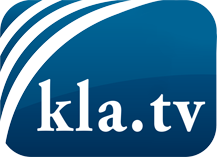 was die Medien nicht verschweigen sollten ...wenig Gehörtes vom Volk, für das Volk ...tägliche News ab 19:45 Uhr auf www.kla.tvDranbleiben lohnt sich!Kostenloses Abonnement mit wöchentlichen News per E-Mail erhalten Sie unter: www.kla.tv/aboSicherheitshinweis:Gegenstimmen werden leider immer weiter zensiert und unterdrückt. Solange wir nicht gemäß den Interessen und Ideologien der Systempresse berichten, müssen wir jederzeit damit rechnen, dass Vorwände gesucht werden, um Kla.TV zu sperren oder zu schaden.Vernetzen Sie sich darum heute noch internetunabhängig!
Klicken Sie hier: www.kla.tv/vernetzungLizenz:    Creative Commons-Lizenz mit Namensnennung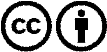 Verbreitung und Wiederaufbereitung ist mit Namensnennung erwünscht! Das Material darf jedoch nicht aus dem Kontext gerissen präsentiert werden. Mit öffentlichen Geldern (GEZ, Serafe, GIS, ...) finanzierte Institutionen ist die Verwendung ohne Rückfrage untersagt. Verstöße können strafrechtlich verfolgt werden.